FINANCOVÁNÍ POLITIK PRO INKLUZIVNÍ VZDĚLÁVACÍ SYSTÉMYNástroj sebehodnocení financování politikEvropská agentura pro speciální a inkluzivní vzdělávání (Agentura) je nezávislá a samosprávná organizace. Agentura je spolufinancována ministerstvy školství v jejích členských zemích a Evropskou komisí formou provozního grantu v rámci vzdělávacího programu Evropské unie (EU) Erasmus+ (2014-2020).Názory vyjádřené jakoukoli osobou v rámci tohoto dokumentu nutně nereprezentují oficiální názory Agentury, jejích členských států ani Evropské komise.Příspěvků partnerů projektu k realizaci aktivit v rámci projektu Financování politik pro inkluzivní vzdělávací systémy si velmi vážíme. Seznam přispěvatelů viz Financování politik pro inkluzivní vzdělávací systémy: Rámec pro strategické vedení.Editoři: Amanda Watkins, Edda Óskarsdóttir a Serge EbersoldČásti tohoto dokumentu mohou být zveřejněny za podmínky přesného udání zdroje. Více informací ohledně problematiky autorského práva naleznete v licenci Creative Commons, která je uvedena níže. Tento dokument by měl být označován následujícím způsobem: Evropská agentura pro speciální a inkluzivní vzdělávání, 2018. Financování politik pro inkluzivní vzdělávací systémy: Nástroj sebehodnocení financování politik. (A. Watkins, E. Óskarsdóttir a S. Ebersold, eds.). Odense, DánskoK dosažení lepší přístupnosti je tento dokument k dispozici ve 25 jazycích a v přístupném elektronickém formátu na webové stránce Agentury: www.european-agency.orgJedná se o překlad originálního anglického textu. V případě pochybností ohledně přesnosti informací v překladu si prosím ověřte originální anglický text.ISBN: 978-87-7110-838-5 (Elektronická verze)© European Agency for Special Needs and Inclusive Education 2018www.european-agency.orgNástroj sebehodnocení financování politikOtázky, celkové i dílčí cíle politiky uvedené v celkovém Rámci pro strategické vedení musí přímo souviset s politickými opatřeními, která byla podniknuta na různých úrovních inkluzivního vzdělávacího systému: školy, místní i národní. Rámec otázek a celkových i dílčích cílů uvedený v Rámci pro strategické vedení lze používat jako základ pro přezkum aktuální situace související s financováním politik a určování politických opatření, která musí být podniknuta.Tento dokument slouží jako nástroj sebehodnocení, který lze využít k prozkoumání otázek politik souvisejících s financováním inkluzivních vzdělávacích systémů, jako je např.:„Kde jsme teď?“„Kde chceme být?“„Jak se nám daří?“Používání nástroje sebehodnoceníNástroj sebehodnocení financování politik byl vypracován s ohledem na dva možné způsoby využití:Zpočátku by se mohl používat jako podpůrná pomůcka pro kontrolu rámců politiky a zjištění referenčního stavu současné situace.Po období změny a realizace politiky by se mohl používat k monitoringu realizace politiky, zjišťování a určování dosavadního pokroku a rozvoje.Tento nástroj sebehodnocení byl navržen pro tvůrce politik odpovědné za vypracování a realizaci politik pro inkluzivní vzdělávání na národní, regionální a/nebo místní úrovni. Jasným účelem tohoto nástroje je podpořit promítnutí financování politik inkluzivního vzdělávání u činitelů s rozhodovací pravomocí, kteří působí v různých sociálních sektorech – vzdělávání, zdravotnictví, sociální zabezpečení atd. – na národní, regionální a/nebo místní úrovni.V případě, že budou informace shromážděné pomocí tohoto nástroje využity skupinami odborníků, mohou potenciálně:podpořit diskuzi o sdílených klíčových otázkách,vést ke společnému porozumění klíčovým konceptům napříč sektory,zajistit mapování vnímání překážek a pomocníků při financování realizace politik,podpořit skupinovou reflexi vedoucí ke stanovení sdílených cílů a priorit pro budoucí kroky.Vyplnění nástroje sebehodnoceníNíže uvedené tabulky jsou založeny na myšlence progresivního kontinua při přípravě komplexních politik pro financování inkluzivních vzdělávacích systémů.V každé tabulce jsou dva sloupce textu představující extrémy aktuální situace v rámci dané politiky (výchozí body politik a ideální stavy politik). Rozdělují je stínované sloupce.Texty v levém sloupci značí výchozí body politik – tj. v souvislosti s konkrétní oblastí se podnikají pouze omezená politická opatření nebo se nepodnikají žádná opatření.Mezi sloupci s textem pro výchozí body politik a ideální stavy politik je řada stínovaných sloupců obsahujících symboly šipky . Ty značí progresivní kontinuum směrem k ideálnímu stavu politiky.Následující sloupec obsahuje texty představující ideální stavy politik – tzn. v souvislosti s konkrétní oblastí se podnikají komplexní a integrovaná politická opatření.Následuje sloupec pro zaznamenávání důkazů a případných poznámek. To taktéž umožňuje uživatelům uvést informace o zdrojích jejich hodnocení, včetně vysvětlení či hodnotících poznámek týkajících se konkrétních položek. Záznamy těchto informací mohou taktéž posoužit jako základ pro diskuzi o důkazech pro oblasti, na kterých se má stavět, a oblasti k rozvoji.Poslední sloupec je na zaznamenávání potenciálních priorit a možných cest kupředu. Je uveden z toho důvodu, aby uživatelé mohli určit možné další kroky týkající se konkrétních položek.Po vyplnění všech položek v tabulce bude zřejmý celkový vnímaný profil silných stránek a výzev aktuálního stavu politik.Tento nástroj neposkytuje žádné „hodnocení“ pro symboly šipky  značící progresivní kontinuum. Záměrem je to, aby země/uživatelé projednali a dohodli se na své vlastní stupnici hodnocení, která je propojena s podobnými nástroji, které používají, a to s využitím štítků pro silné stránky politiky a oblasti pro reflexi, které již používají v rámci svých vlastních pracovních kontextů.Uživatelé musí uvést polohu na kontinuu aktuálních politik svých zemí. Tímto způsobem dojde k vybudování celkového profilu vnímaných silných stránek a oblastí pro reflexi aktuálních strategií v souvislosti s financováním inkluzivních vzdělávacích systémů. Zúčastněné strany jej mohou využít k určení oblastí, na kterých se má stavět, a oblastí k rozvoji.Tento proces je považován za zásadní při hledání řešení k překonání překážek a stanovení prioritních politických opatření souvisejících s rámcem otázek, obecných a konkrétních cílů financování politik.Mezioborové otázky, obecné a konkrétní cíle v souvislosti s financováním politik jsou v tabulkách uvedeny takto:Čtyři mezioborové otázky jsou uvedeny jako nadpisy oddílů.Obecné cíle politiky jsou uvedeny jako podnadpisy. Jsou formulovány jako klíčové otázky pro celkové zvážení a přezkum.Konkrétní cíle pro financování politik jsou hodnocenými prvky. Jsou uvedeny jako protichůdná prohlášení na kterémkoli konci progresivního kontinua.Přizpůsobení nástroje sebehodnoceníMateriály uvedené v tabulkách jsou otevřeným zdrojem a lze je přizpůsobit a upravit tak, aby odpovídaly konkrétní zemi nebo místním situacím dle potřeby (více informací viz licence Creative Commons v tomto dokumentu). Aktuální verzi nástroje lze přizpůsobit zúčastněné straně z jednotlivých zemí pro použití v konkrétních situacích na regionální či místní úrovni. Taktéž ji lze upravit na různé verze pro použití se skupinami škol nebo jednotlivými školami, případně s použitím různých prezentačních formátů či médií.Doufá se v to, že uživatelé tyto materiály přizpůsobí mnoha různými způsoby tak, aby jim to co nejvíce vyhovovalo.1. část Potřeba zajistit, aby byli všichni žáci efektivně začleněni do vhodných příležitostí ke vzdělávání1.1 Do jaké míry existuje závazek mezioborové politiky vůči právu na inkluzivní vzdělávání pro všechny žáky?1.2 Do jaké míry podporují mechanismy zajišťování zdrojů zavádění inkluzivního vzdělávání v místním kontextu s využitím přístupu zaměřeného na komunitu?1.3 Do jaké míry podporují mechanismy zajišťování zdrojů rozvoj školy a budování kapacit pro inkluzivní vzdělávání?2. část Potřeba podporovat přístup rozvoje školy pro inkluzivní vzdělávání2.1 Jsou všechny školy motivovány zajistit podpůrná prostředí k učení?2.2 Do jaké míry jsou školy podporovány v tom, aby jednaly autonomně při přebírání odpovědnosti za uspokojování potřeb všech žáků?2.3 Do jaké míry je zavádění inkluzivního vzdělávání součástí mechanismů zajištění kvality na úrovni škol?3. část Potřeba zajištění inovativních a flexibilních prostředí k učení3.1 Do jaké míry podporují systémy zajišťování zdrojů a podpůrné systémy strategie budování kapacit na různých úrovních systému?3.2 Do jaké míry je efektivně podporováno samostatné speciální prostředí, které má působit jako zdroj pro prostředí hlavního proudu?3.3 Do jaké míry je inkluzivní vzdělávání součástí všech příležitostí k profesnímu rozvoji?4. část Potřeba zajištění transparentních a spolehlivých systémů inkluzivního vzdělávání4.1 Existují strategie správy pro více úrovní a více zúčastněných stran, které podporují efektivně koordinované systémy pro inkluzivní vzdělávání?4.2 Do jaké míry byl podpořen a proveden přesun z procesních kontrolních mechanismů na systémy, kde mají klíčové zúčastněné strany jasnou odpovědnost za inkluzivní vzdělávání?4.3 Do jaké míry poskytují obecné a konkrétní cíle pro inkluzivní vzdělávání rámec zajištění kvality?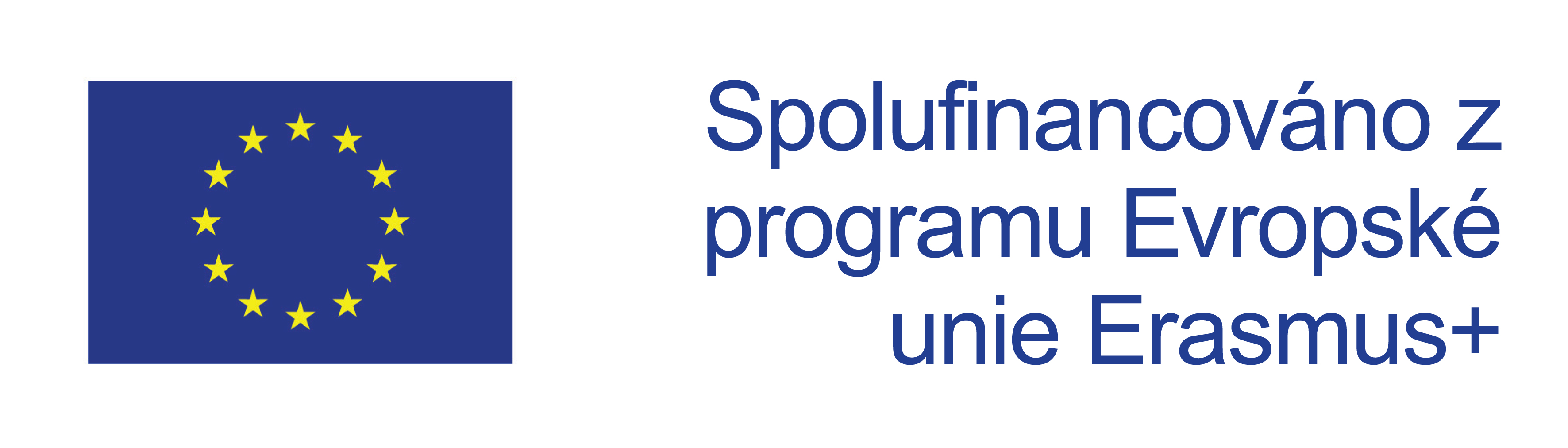 Podpora Evropské komise při přípravě této publikace nepředstavuje zaštítění obsahu, který reflektuje pouze stanoviska autorů, a Komise neodpovídá za použití informací, jež jsou jejím obsahem.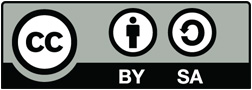 © 2018 Vypracovala agentura European Agency for Special Needs and Inclusive Education. Financování politik pro inkluzivní vzdělávací systémy: Nástroj sebehodnocení financování politik. Tento dokument představuje otevřený vzdělávací zdroj. Toto dílo podléhá licenci Creative Commons Uveďte původ-Zachovejte licenci 4.0 Mezinárodní. Pro získání kopie plného znění licenčních podmínek navštivte http://creativecommons.org/licenses/by-sa/4.0/ nebo požádejte písemně na adrese Creative Commons, PO Box 1866, Mountain View, CA 94042, USA.SekretariátKancelář v BruseluØstre Stationsvej 33DK-5000 Odense C DenmarkTel: +45 64 41 00 20secretariat@european-agency.orgRue Montoyer, 21BE-1000 Brussels BelgiumTel: +32 2 213 62 80brussels.office@european-agency.orgVýchozí body politikyIdeální stavy politikDůkazy/poznámkyPotenciální priority/cesty kupředu1.1.1 Existuje omezený nebo neexistuje žádný finanční závazek k inkluzivnímu vzděláváníFinanční závazek k inkluzivnímu vzdělávání je jasně uveden a prováděn1.1.2 Existuje omezený nebo neexistuje žádný finanční závazek k excelenci pro všechny zúčastněné strany systémuFinanční závazek k excelenci pro všechny zúčastněné strany systému je jasně uveden a prováděn1.1.3 Existuje omezený nebo neexistuje žádný závazek k rozvoji odpovídajícím způsobem zajištěných, různorodých podpůrných opatření pro žáky a zúčastněné stranyZávazek vůči rozvoji odpovídajícím způsobem zajištěných, různorodých podpůrných opatření pro žáky a zúčastněné strany je jasně uveden a prováděnVýchozí body politikyIdeální stavy politikDůkazy/poznámkyPotenciální priority/cesty kupředu1.2.1 Zdroje nezbytné k zavedení inkluzivního vzdělávání jako klíčového úkolu a oblasti odpovědnosti na všech úrovních rozhodování (národní, místní a školní úroveň) nejsou dostupnéZdroje nezbytné k zavedení inkluzivního vzdělávání jako klíčového úkolu a oblasti odpovědnosti na všech úrovních rozhodování (národní, místní a školní úroveň) jsou dobře dostupné1.2.2 Zdroje nezbytné pro školy k plnění jejich společenské odpovědnosti vůči inkluzivnímu vzdělávání nejsou dostupnéZdroje nezbytné pro školy k plnění jejich společenské odpovědnosti vůči inkluzivnímu vzdělávání jsou dobře dostupné1.2.3 Konkrétní a cílené zdroje nezbytné pro školy k tomu, aby uspokojovaly celou řadu rozmanitých potřeb žáků, nejsou dostupnéKonkrétní a cílené zdroje nezbytné pro školy k tomu, aby uspokojovaly celou řadu rozmanitých potřeb žáků, jsou běžně dostupnéVýchozí body politikyIdeální stavy politikDůkazy/poznámkyPotenciální priority/cesty kupředu1.3.1 Existuje nerovnováha mezi přístupy k financování na základě potřeb (vstup) a přístupy k celoškolskému financování (průchodnost)Je efektivně zajištěna udržitelná rovnováha mezi přístupy k celoškolskému financování (průchodnost) a přístupy k financování na základě potřeb (vstup)1.3.2 Jsou k dispozici omezené nebo nejsou k dispozici žádné zdroje k rozvoji inkluzivních komunit učení Je k dispozici široká škála zdrojů pro rozvoj inkluzivních komunit učeníVýchozí body politikyIdeální stavy politikDůkazy/poznámkyPotenciální priority/cesty kupředu2.1.1 Je k dispozici omezená nebo není k dispozici žádná cílená finanční podpora pro školy a žáky vystavené riziku relativního neprospěchuJe k dispozici celá řada možností cílené finanční podpory pro školy a žáky vystavené riziku relativního neprospěchu2.1.2 Jsou k dispozici omezené nebo nejsou k dispozici žádné zdroje na podporu efektivní práce v rámci sítí učeníJe k dispozici široká řada zdrojů na podporu efektivní práce v rámci sítí učeníVýchozí body politikyIdeální stavy politikDůkazy/poznámkyPotenciální priority/cesty kupředu2.2.1 Míra flexibility při používání veřejného financování je omezená nebo není žádnáJe zavedená jasná a efektivně sledovaná míra flexibility při používání veřejného financování2.2.2 Flexibilita na školní úrovni, co se týče osnovy, hodnocení a rozdělování zdrojů, je omezená nebo není žádnáJe zavedená jasná a sledovaná míra flexibility, co se týče osnovy, hodnocení a rozdělování zdrojůVýchozí body politikyIdeální stavy politikDůkazy/poznámkyPotenciální priority/cesty kupředu2.3.1 Jsou k dispozici omezené zdroje nebo nejsou k dispozici žádné zdroje na podporu škol při zavádění distribuovaného vedeníJe k dispozici široká škála zdrojů na podporu škol při zavádění distribuovaného vedení2.3.2 Rámec mechanismů zajišťování zdrojů nezbytný pro podpůrná a inovativní prostředí k učení není zavedenJe zaveden efektivní rámec mechanismů zajišťování zdrojů nezbytný pro podpůrná a inovativní prostředí k učeníVýchozí body politikyIdeální stavy politikDůkazy/poznámkyPotenciální priority/cesty kupředu3.1.1 Nejsou k dispozici zdroje na podporu místních komunitních strategií budování kapacitJsou běžně dostupné zdroje na podporu místních komunitních strategií budování kapacit3.1.2 Jsou k dispozici omezené nebo nejsou k dispozici žádné zdroje na podporu školních strategií budování kapacitJe k dispozici široká škála zdrojů na podporu školních strategií budování kapacit3.1.3 Existují omezené nebo neexistují žádné konkrétní a cílené zdroje pro strategie budování kapacit, co se týče poskytování externí podpory pro potřeby žákůKonkrétní a cílené zdroje pro strategie budování kapacit, co se týče poskytování externí podpory pro potřeby žáků, jsou běžně dostupnéVýchozí body politikyIdeální stavy politikDůkazy/poznámkyPotenciální priority/cesty kupředu3.2.1 Existuje omezená nebo neexistuje žádná motivace k tomu, aby speciální prostředí fungovalo jako zdrojové centrum podporující hlavní proudJe k dispozici celá řada možností motivace k tomu, aby speciální prostředí fungovalo jako zdrojové centrum podporující hlavní proud3.2.2 Zdroje nezbytné k zajištění, že jsou otázky inkluzivního vzdělávání součástí veškerého školení, které absolvují specialisté před zahájením svého působení v samostatném prostředí a během něj, nejsou zavedenyExistuje celá řada zdrojů nezbytných k zajištění, že jsou otázky inkluzivního vzdělávání součástí veškerého školení, které absolvují specialisté před zahájením svého působení v samostatném prostředí a během nějVýchozí body politikyIdeální stavy politikDůkazy/poznámkyPotenciální priority/cesty kupředu3.3.1 Existují omezené nebo neexistují žádné zdroje k začlenění inkluzivního vzdělávání do všech příležitostí odborné přípravy/vzdělávání učitelůZdroje nezbytné k začlenění inkluzivního vzdělávání do všech příležitostí odborné přípravy/vzdělávání učitelů jsou běžně dostupné3.3.2 Existují omezené nebo neexistují žádné zdroje na podporu schopností vedení pro rozvoj inkluzivních školZdroje nezbytné k zajištění podpory schopností vedení pro rozvoj inkluzivních škol jsou běžně dostupné3.3.3 Existují omezené nebo neexistují žádné zdroje na zahrnutí rodičů do příležitostí školení/vzděláváníZdroje nezbytné k zahrnutí rodičů do příležitostí školení/vzdělávání jsou běžně dostupnéVýchozí body politikyIdeální stavy politikDůkazy/poznámkyPotenciální priority/cesty kupředu4.1.1 Správa a mechanismy zajišťování zdrojů nezbytné k podporování a vedení práce sítí škol nejsou zavedenyEfektivní správa a mechanismy zajišťování zdrojů nezbytné k podporování a vedení práce sítí škol jsou zavedeny a běžně realizovány4.1.2 Správa a mechanismy zajišťování zdrojů nezbytné k podporování a vedení místní horizontální spolupráce, rozdělování zdrojů a rozhodování v rámci místních komunit a napříč těmito komunitami nejsou zavedenyEfektivní správa a mechanismy zajišťování zdrojů nezbytné k podporování a vedení místní horizontální spolupráce, rozdělování zdrojů a rozhodování v rámci místních komunit a napříč těmito komunitami jsou zavedeny a běžně realizovány4.1.3 Správa a mechanismy zajišťování zdrojů nezbytné k zajištění efektivního profesionálního mezioborového podpůrného rámce nejsou zavedenyEfektivní správa a mechanismy zajišťování zdrojů nezbytné k zajištění efektivního profesionálního mezioborového podpůrného rámce jsou zavedeny a běžně realizovány4.1.4 Zdroje nezbytné k zajištění toho, že existuje efektivní a přínosný mezirezortní rámec správy, nejsou zavedenyExistují vyhrazené zdroje nezbytné k zajištění toho, že existuje efektivní a přínosný mezirezortní rámec správy Výchozí body politikyIdeální stavy politikDůkazy/poznámkyPotenciální priority/cesty kupředu4.2.1 Neexistuje žádná souvislost mezi financováním inkluzivního vzdělávání a plánováním zdrojů založeným na datechSouvislost mezi financováním inkluzivního vzdělávání a plánováním zdrojů založeným na datech je jasná a je součástí politiky a realizace4.2.2 Zdroje nezbytné k realizaci mechanismů monitoringu, které propojují využívání zdrojů školami s důkazy o pokroku směrem k cílům přínosnost a spravedlnosti, nejsou zavedenyExistují vyhrazené zdroje nezbytné k realizaci mechanismů monitoringu, které propojují využívání zdrojů školami s důkazy o pokroku směrem k cílům přínosnost a spravedlnosti4.2.3 Financování inkluzivního vzdělávání není propojeno s rámcem cílů systému a indikátorů pro inkluzivní vzděláváníFinancování inkluzivního vzdělávání je propojeno s rámcem cílů systému a indikátorů pro inkluzivní vzdělávání a podle tohoto rámce mapováno4.2.4 Zdroje nezbytné k začlenění otázek inkluzivního vzdělávání do všech mechanismů vykazování a rozšiřování nejsou zavedenyExistují vyhrazené zdroje na efektivní začlenění otázek inkluzivního vzdělávání do všech mechanismů vykazování a rozšiřováníVýchozí body politikyIdeální stavy politikDůkazy/poznámkyPotenciální priority/cesty kupředu4.3.1 Mechanismy zajišťování zdrojů nezbytné k zajištění, že jsou otázky inkluzivního vzdělávání začleněny do všech systémů zajištění kvality, nejsou evidentní nebo nejsou zavedenyExistují jasné a efektivní mechanismy zajišťování zdrojů zajišťující, že jsou otázky inkluzivního vzdělávání začleněny do všech systémů zajištění kvality4.3.2 Zdroje nezbytné k vypracování a zavedení nástrojů a mechanismů zajištění kvality inkluzivního vzdělávání nejsou zavedenyZdroje nezbytné k vypracování a zavedení nástrojů a mechanismů zajištění kvality inkluzivního vzdělávání jsou zavedeny a efektivně fungují